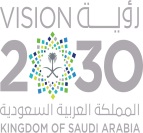  ( رئيس القسم )( عميد الكلية )( عمادة شؤون المكتبات )( عمادة القبول والتسجيل )( خاص بأعضاء هيئة التدريس والمحاضرين والمعيدين ومن في حكمهم )( إدارة العلاقات العامة والإعلام )( إدارة المستودعات )( الإدارة المالية )- مدير الإدارة المالية ( إدارة الإسكان )( عمادة التعليم الإلكتروني وتقنية المعلومات ) ( مدير عام الإدارة العامة لشؤون أعضاء هيئة التدريس و الموظفين – الرواتب  )- مدير الإدارة -لا مانع من إخلاء طرفه و يكمل اللازم لمستحقاته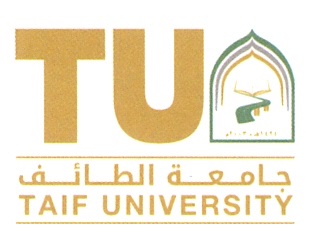                           المملكة العربية السعودية                                وزارة التعليــــم                          جــــــامعــــة الطائـــــــــف           الإدارة العامة لشؤون أعضاء هيئة التدريس والموظفينإخلاء طرف أعضاء هيئة التدريس (السعوديون)                          المملكة العربية السعودية                                وزارة التعليــــم                          جــــــامعــــة الطائـــــــــف           الإدارة العامة لشؤون أعضاء هيئة التدريس والموظفينإخلاء طرف أعضاء هيئة التدريس (السعوديون)الاســــم : 	رقم المنسوب :       جهة العمل :       الوظيفـــــــــة :       الاسمالختمالتوقيعالتاريخ :   /   /   14هـالختمالإسمالختمالتوقيعالتاريخ :    /    /    14هـالختمالإسمالوظيفةالختمالتوقيعالتاريخ :    /    /    14هـالتاريخ :    /    /    14هـالختمالإسمالوظيفةالختمالتوقيعالتاريخ :    /    /    14هـالتاريخ :    /    /    14هـالختمالإسمالوظيفةالختمالتوقيعالتاريخ :    /    /    14هـالتاريخ :    /    /    14هـالختمالإسمالوظيفةالختمالتوقيعالتاريخ :    /    /    14هـالتاريخ :    /    /    14هـالختمالإسمالختمالتوقيعالتاريخ :    /    /    14هـالختمالإسمالختمالتوقيعالتاريخ :    /    /    14هـالختمالإسمالختمالتوقيعالتاريخ :    /    /    14هـالختمالإسمأ. يزيد بن سليمان العتيبيأ. يزيد بن سليمان العتيبيالختمالتوقيعالتاريخ :    /    /    14هـالختم